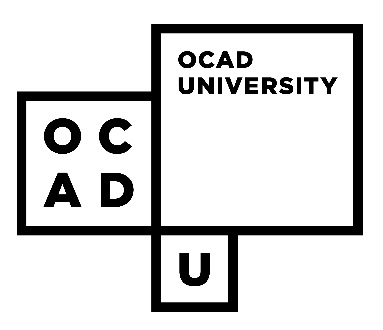 Diversity & Equity Excellence Award
for Students 2018/2019 
AWARD DESCRIPTIONThe Diversity & Equity* Excellence Award for Students acknowledges an outstanding student whose advocacy and leadership on campus promote and advance human rights, equity and social justice.  The successful nominee will demonstrate excellence through the following:Advocacy and leadership in promoting human rights, equity and social justice;Active and consistent commitment to attaining meaningful inclusion of students from
systemically, structurally and historically marginalized communities by identifying and
addressing barriers and finding pathways to access for all students;Consistent and/or impactful engagement in creating or supporting opportunities on- and
off-campus to advance understanding and promote social change.Supported by OCAD U Student Union and the Office of the Vice-Provost, Students & International, the award recipient
will be announced at OCAD U’s annual Student Leadership dinner in March, and receive a $1,000 cash prize, award 
certificate, and congratulatory letter from OCAD University President/Vice-Chancellor, Dr. Sara Diamond. ELIGIBILITYCurrently enrolled (part-time or full-time) OCAD U undergraduate and graduate students.
SELECTION COMMITTEE:
Director of Diversity, Equity & Sustainability InitiativesVice-Provost, Students & InternationalManager, Student Communications & Campus CommunityTwo members of the Student Union BoardNOMINATIONSNominations will be accepted from all members of the OCAD U community such as students, alumni, faculty and administration until 11:59 p.m. Monday, February 25, 2019.Nominations must be submitted with the student’s consent and the student’s signature.Students cannot nominate themselves.Nominations must include a description of the nominee’s exceptional contribution to the University and to equity and diversity using the selection criteria outlined below. Nominators are encouraged to provide supporting documents that speak to the Selection Criteria (below), to
aid the committee’s understanding and selection. PROCESSPlease fill in the fields on the attached Nomination Form and submit to Brent Everett James, Campus Life Coordinator, Level 5, 230 Richmond St. West (Monday to Friday, 8:30 am to 4:30 pm) OR by email (bjames@ocadu.ca)
no later than 11:59 p.m. Monday, February 25, 2019. Campus Life, OCAD University		January 2018DIVERSITY & EQUITY EXCELLENCE
AWARD FOR STUDENTS 2018/2019
Nomination Form Electronic signature is acceptable if submitted via e-mail by the nominator directly.SELECTION CRITERIA
Please describe nominee’s achievements by explaining in 500 words or less:
Specific examples of how the nominee meets the selection criteria outlined below. How these examples have advanced equity on campus.Any additional points you feel would be relevant to the selection committee.BASIS FOR NOMINATIONNominations must include a description of the nominee’s exceptional contribution(s), keeping in mind the criteria 
set out below. Nominators may attach supporting materials to aid the committee’s understanding and selection:1: Advocacy and leadership in promoting human rights, equity and social justice:2: Active and consistent commitment to attaining meaningful inclusion of students from systemically, 
    structurally and historically marginalized communities by identifying and addressing barriers and finding 
    pathways to access for all students:3: Consistent and/or impactful engagement in creating or supporting opportunities on and off campus to
     advance understanding and promote social change:* DEFINING ‘EQUITY’Equity refers to the rights of individuals and groups to an equitable share of resources and influence in society. “Equity” means equitable access and outcomes.  Equity work analyses and challenges unfair systems and practices and works towards the creation of equitable outcomes.OCAD U will foster a rich engagement with multiple perspectives and practices and our students will be formed and informed by a wide spectrum of knowledge and experience embodied in an inclusive variety of communities, philosophies and ways of knowing. OCAD U will provide a work and learning environment that respects, supports, values all students, staff, and faculty, and promotes equitable access to, and participation in, the ecology of OCAD U. Definition adopted from Lopes, T., & Thomas, B. (2006).
Dancing on live embers: Challenging racism in organizations. Toronto: Between the Lines.Campus Life, OCAD University		January 2018Name of Nominee                                                                   Student Number of NomineeName of Nominee                                                                   Student Number of NomineeSignature of NomineeSignature of NomineeName of NominatorName of NominatorSignature of NominatorSignature of NominatorEmail of Nominator            Phone Number of NominatorDate Submitted